Общество с ограниченной ответственностью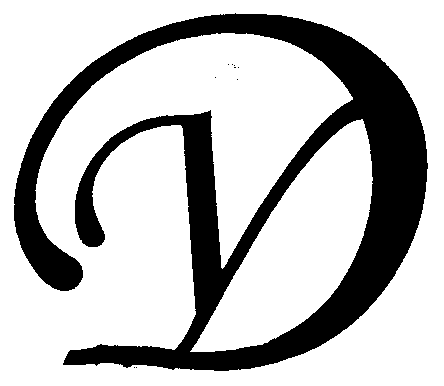 Управляющая организация «Умный дом»Россия, Тверская область, г.Удомля, пр.Курчатова, д.10а, пом.9, тел./факс: (48255) 52571, 54074 моб.тел.: +79157199560,  интернет-сайт: www.udom-lya.ru, e-mail: upravdom@udom-lya.ru, kvplata@udom-lya.ruСведения о расходах по отдельным статьям затрат за год: - управление многоквартирным домом, - вывоз ТБО, - ремонтная служба управляющей организации, - содержание, текущий ремонт и аварийное обслуживание сетей отопления, водопровода, канализации, ливнестоков,- содержание, текущий ремонт и аварийное обслуживание электрических сетей, - ремонт и обслуживание лифтового хозяйства,размещены на официальном сайте управляющей организации www.udom-lya.ru.Сведения о расходах, понесенных в связи с оказанием услуг по управлению многоквартирным домом по ул.Энтузиастов-4аСведения о расходах, понесенных в связи с оказанием услуг по управлению многоквартирным домом по ул.Энтузиастов-4аСведения о расходах, понесенных в связи с оказанием услуг по управлению многоквартирным домом по ул.Энтузиастов-4аПериод: 2011 годПериод: 2011 годПериод: 2011 годНаименование работ (услуг)Расходы (руб.)Расходы (руб./кв.м.)Наименование работ (услуг)Расходы (руб.)Расходы (руб./кв.м.)Общая площадь помещений в доме (кв.м.)4 008,40Вывоз ТБО50 794,631,06  Содержание и текущий ремонт инженерных сетей203 604,574,23  Восстановительный ремонт электрических сетей2 559,39Отопление, водопровод, канализация, ливнестоки (содержание, текущий ремонт и аварийное обслуживание)156 261,45Электрические сети (содержание, текущий ремонт и аварийное обслуживание)44 783,73Содержание помещений общего пользования и уборка земельного участка225 717,544,69  Благоустройство территории, ремонт МАФ, окраска759,97Вывоз и утилизация КГО7 516,16Дезинсекция и дератизация (июль)361,00Механизированная уборка придомовой территории15 331,19Уборка мест общего пользования и придомовой территории201 749,22ставка дворников93 257,16ежемесячная премия (25%)23 314,29доплата за уборку снега (13%, 6 мес.)6 061,72отпускные9 810,65отчисления во внебюджетные фонды на заработную плату45 295,79общеэксплуатационные расходы (зарплата ИТР, инвентарь и материалы)11 904,66налоги12 104,95Текущий ремонт общей собственности183 201,013,81  Прочие ремонтные работы (ремонтная служба управляющей организации)23 696,68Ремонт кровли (137 кв.м., 252 пог.м. оцинкованных отливов)107 961,20Ремонт межпанельных швов (164 пог.м.)51 143,13Ремонт подъездов, крылец (покраска входных дверей)400,00Управление многоквартирным домом91 820,731,91  Электроснабжение мест общего пользования и придомовой территории11 776,590,24  Итого766 915,0715,94  